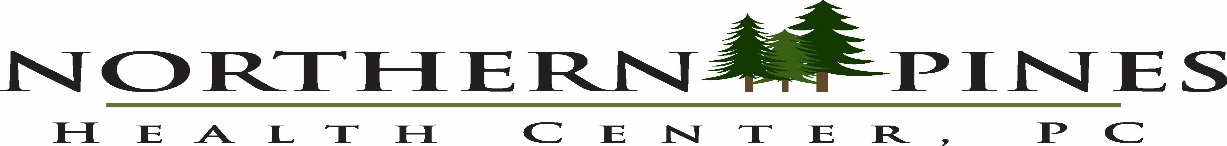 Authorization for Release of Health InformationPlease complete all sections below. SECTION 1: Patient Information (Please Print)SECTION 2: Specific Health information to be released or disclosed:Limited Dates of Service: _________ If initialed here, I authorize the Practice to disclose the above health information ONLY for the following dates of service: _____/_____/____ to _____/_____/_____.  SECTION 3: What Provider/Facility should the health information be requested FROM:Northern Pines Health Center – 11293 N M-37 Suite A, Buckley, MI 49620    Phone:231-269-4185   Fax: 231-269-4461Name, Address, Phone of Provider/Facility:_______________________________________________________________________________________________________________________________________________________________________SECTION 4: To whom is the requested Protected Health Information being released TO: (Select One)Northern Pines Health Center – 11293 N M-37 Suite A, Buckley, MI 49620    Phone:231-269-4185   Fax: 231-269-4461 Mitzie Hewitt, DO		 Heidi Fite, PA-C		Kori Marvin, PA-CMyself – Paper copy via US Mail to address in Section 1Other: I am the patient, or the legally authorized representative of the patient listed in Section 1 and request the protected Health Information as indicated on this form to be released to: SECTION 5: Select Delivery Method for Protected Health Information		Paper Copy via US Mail to other Address: __________________________________________________________Email (PDF)Fax #: _____________________Other Electronic Type (must be specific): ___________________________________________________________These records to include, if any, alcohol and drug abuse records protected under the regulations in 42 Code of Federal Regulations, Part 2, and the Health Insurance Portability and Accountability Act of 1996 (HIPAA); social services records; and psychological services records, including communications made by me to a social worker or psychologist and all information defined by statue and Michigan Department of Public Health Rules (Public Act 174,1989) governing HIV, HIV Test, Acquired Immunodeficiency Syndrome (AIDS) and AIDS-related complex (ARC), as well as genetic and demographic information for the purposes and conditions designated within this document. SECTION 6: Purpose of Request/Disclosure:Personal UseOther (Please Specify):______________________________________________________________________________________SECTION 7: Signature of Patient or Patient RepresentativeBy signing this authorization, I consent to the disclosure of the information as stated within this document.  I understand and agree to the following: I will not hold Northern Pines Health Center liable for any misrepresentation of the information in my medical record as a result of not having consulted my care provider for the correct interpretation. I understand that failure to provide all information requested may invalidate this authorization.I understand that I may refuse to sign this Authorization and that my health care cannot be conditioned upon signing this Authorization. I understand that my Protected Health Information that is used or disclosed under this Authorization may be subject to re-disclosure by the recipient, and the privacy of my Protected Health Information will no longer be protected by the law.  This Authorization will expire one year from date of signing or otherwise by my choice, in which case this consent will expire on the date of ____/____/____.______________________________________________________________           ________________          ___________________Patient or Legal Representative Signature				                	 Date			Time___________________________________________________________________________________________________________Legal Representative Relationship to Patient 	If patient is a minor or incapable of signing, a copy of appropriate legal documentation is attached, if applicable.______________________________________________________________           ________________          ___________________Witness  Signature							                 Date			TimeThis Authorization is subject to a written revocation (cancelling) at any time except in those circumstances in which Northern Pines Health Center has taken certain actions in reliance on such Authorization.  However, this Authorization shall be valid no longer than it is reasonably necessary to accomplish the purpose of the actions for which it was given.  REVOCATION (OPTIONAL) – This Authorization is revoked for the following specified dates, events, or conditions. DATE: ___/____/____   EVENT: ______________________________________ CONDITION: ________________________________Authorization must be dated subsequent to the service that you are requesting except in cases of ongoing treatments.LAST NAME FIRST NAMEMIDDLE NAMEDATE OF BIRTH (MM/DD/YY)STREET ADDRESSCITYSTATE ZIPHOME PHONE NUMBER CELL PHONE NUMBEREMAIL ADDRESSEMAIL ADDRESSAll Health Information EKG/Cardiology ReportsDiagnostic Test Reports Operation Reports Physician’s OrdersHistory/Physical ExamPast/Present MedicationsLab Results Consultation ReportsProgress NotesPatient AllergiesBilling Information Pathology ReportsDischarge SummaryRadiology Reports & ImagesOther __________________Individual/ Person NameIndividual/ Person NameCompany/Organization Company/Organization Street AddressStreet AddressStreet AddressStreet AddressCity State ZipPhone NumberIDENTITY VERIFIED BY:  NAME:                                                                         POSITION:                                                         DATE:INFORMATION RELEASED BY: NAME:                                                                         POSITION:                                                         DATE: